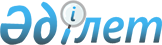 О создании рабочей группы по разработке Государственной программы развития туристской отрасли Республики Казахстан до 2023 годаРаспоряжение Премьер-Министра Республики Казахстан от 3 августа 2018 года № 96-р
      В целях разработки проекта Государственной программы развития туристской отрасли Республики Казахстан до 2023 года (далее - проект Госпрограммы):
      1. Создать рабочую группу в следующем составе:
      Первый заместитель Премьер-Министра Республики Казахстан, руководитель
      вице-министр культуры и спорта Республики Казахстан, заместитель руководителя
      заместитель председателя Комитета индустрии туризма Министерства культуры и спорта Республики Казахстан, секретарь
      депутаты Мажилиса Парламента Республики Казахстан (по согласованию)
      заместитель Председателя Комитета национальной безопасности Республики Казахстан (по согласованию)
      первый заместитель Министра иностранных дел Республики Казахстан
      вице-министр национальной экономики Республики Казахстан
      вице-министр финансов Республики Казахстан
      заместитель Министра внутренних дел Республики Казахстан
      вице-министр сельского хозяйства Республики Казахстан
      вице-министр по инвестициям и развитию Республики Казахстан
      вице-министр образования и науки Республики Казахстан
      вице-министр здравоохранения Республики Казахстан
      вице-министр общественного развития Республики Казахстан
      вице-министр энергетики Республики Казахстан
      вице-министр оборонной и аэрокосмической промышленности Республики Казахстан
      вице-министр труда и социальной защиты населения Республики Казахстан
      вице-министр информации и коммуникаций Республики Казахстан
      заместитель акима Акмолинской области
      заместитель акима Алматинской области
      заместитель акима Актюбинской области
      первый заместитель акима Атырауской области
      первый заместитель акима Восточно-Казахстанской области
      заместитель акима Жамбылской области
      заместитель акима Западно-Казахстанской области
      заместитель акима Карагандинской области
      заместитель акима Костанайской области
      заместитель акима Кызылординской области
      заместитель акима Мангистауской области
      заместитель акима Павлодарской области
      заместитель акима Северо-Казахстанской области
      заместитель акима Туркестанской области
      заместитель акима города Астаны
      заместитель акима города Алматы
      заместитель акима города Шымкент
      заместитель председателя правления Национальной палаты предпринимателей "Атамекен" (по согласованию)
      председатель правления акционерного общества "Национальная компания "Kazakh Tourism" (по согласованию)
      президент объединения юридических лиц "Казахстанская туристская ассоциация" (по согласованию)
      президент объединения юридических лиц "Казахстанская ассоциация гостиниц и ресторанов" (по согласованию)
      президент объединения юридических лиц "Ассоциация туристских агентств Казахстана" (по согласованию)
      директор высшей школы экономики Казахского гуманитарно-юридического университета имени М.С. Нарикбаева (по согласованию)
      заведующий кафедрой "Менеджмент и туризм" Казахского гуманитарно-юридического университета имени М.С. Нарикбаева (по согласованию)
      заведующий кафедрой "Маркетинг" Карагандинского государственного университета имени академика Е.А. Букетова (по согласованию)
      заведующий кафедрой "Туризм" Евразийского национального университета имени JI.H. Гумилева (по согласованию).
      2. Рабочей группе в срок до 15 августа 2018 года разработать и представить в Правительство Республики Казахстан проект Госпрограммы.
      3. Контроль за исполнением настоящего распоряжения возложить на Канцелярию Премьер-Министра Республики Казахстан.
					© 2012. РГП на ПХВ «Институт законодательства и правовой информации Республики Казахстан» Министерства юстиции Республики Казахстан
				
      Премьер-Министр 

Б. Сагинтаев
